The Caswell Council for the Arts is currently accepting applications from artists of all varieties (2D and 3D) who wish to exhibit in the Lee Fowlkes Gallery in 2019.  Whether you wish to exhibit an entire show or just a few pieces, all artists are encouraged to apply.  Artists will be chosen from all applicants received by August 10th.  You may apply online at ccfta.org (click on gallery) or fill out this page and deliver to our mailing address above.  Please include the following:Name_____________________________________________________________Address___________________________________________________________City ___________________________________State ____ Zip ___________Phone _________________________________Medium of Work: _______________________________________Brief description of your work: (max 250 characters) ____________________________________________________________________________________________________________________________________________________________
______________________________________________________________________________Your website (optional if you have one): _______________________________________Please check ALL that apply: I am interested in a full show (approx. 30+ pieces) Yes ___    No ____I am interested in being a featured artist (approx. 12-18 pieces) Yes  ____  No ______I am interested in being included in a group show (approx. 1-3 pieces)  Yes ____  No _____Please Attach Artist Bio or Artist Statement (optional but helpful, especially if you would like to be considered for a full show or as a featured artist)Application must include at least 3 images of your work (digital images can be emailed to caswellarts@gmail.com).  Images do not need to be professional quality.  They just need to be able to show us some samples of your work.  If you would prefer to bring some work by for us to view instead, please call Denise at (919) 694-4474 to make an appointment.  Thanks.     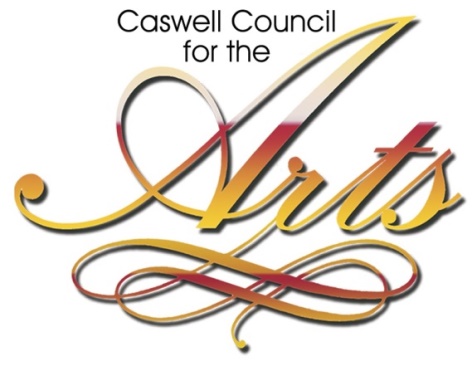 Mailing Address: 
PO Box 689 
Yanceyville, NC 27379
Gallery at 43 W. Main St.  
Yanceyville, NC 27379(336) 694-4474caswellarts@gmail.com